CAMPIONATUL XXV ETAPA 58  noiembrie 2014DiviziiOrganizatorii etapei: Maktub (responsabili de etapă), Kernel Panic, Pokerface, Zeii CUC-ului.  Runda 1. Steagul filipinez are 2 forme recunoscute oficial. Pe drapel sunt illustrate următoarele elemente: soarele, 3 stele, un triunghi şi două benzi: roşie şi albastră. Pe varianta obişnuită a drapelului, banda albastră se află deasupra celei roşii. Luând în considerare semnificaţia frecventă a acestor două culori, vă rugăm să răspundeţi, în ce caz în partea de sus se află banda roşie.Răspuns: starea de război , Comentariu: Culoarea albastră, de regulă, simbolizează pacea, prosperitatea; culoarea roşie – sânge, revoluţie. Vă dorim un joc paşnic  Sursa: http://en.wikipedia.org/wiki/Flag_of_the_Philippines#Symbolism Autor: Oxana Rojcova, echipa Zeii CUC-uluiImagine: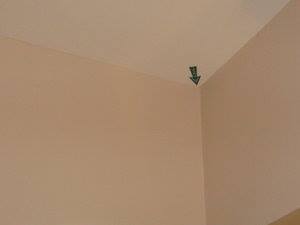 Această fotografie a fost făcută de către autoarea întrebării într-un hotel din Baku. 
Dar în ce direcție arată săgeata?Răspuns: Spre Mecca. Comentariu: Azerbaidjan este un stat musulman. Săgeata este pentru rugăciuni. Autor: Rita Vasilașcu, MaktubArheologul german Franz Weidenreich a găsit mulți dinți de om preistoric în farmaciile chineze. La întrebarea: „Care este folosul acestor leacuri?” farmacistul chinez i-a dat un răspuns, care este, de fapt, corect. Care?Răspuns. Ele nu aduc vreo daună/vreun rău.Sursa: http://db.chgk.info/question/burda91.1/39Autor: Boris Burda, traducere de Constantin Salagor, MaktubPotrivit Mariei Corelli, EL poate fi ușor substituit de un câine, un papagal și un motan. Soția autorului întrebării are un EL. Numiți-L.Răspuns: Soț.Comentariu: Câinele hârâie de dimineață, papagalul toată seara spune prostii, și motanul se întoarce acasă noaptea târziu.Sursa: http://db.chgk.info/question/taviv13.1/1
Autor: Сергей Амлинский, traducere de Constantin Salagor, MaktubO locuitoare a statului Kentucky din Statele Unite ale Americii a observat că jaluzelele Casei Albe sunt închise, chiar dacă de obicei sunt  întredeschise. Această observație s-a soldat cu acuzarea a 3 persoane de comitere a unei infracțiuni. Despre care infracțiune este vorba, dacă în Republica Moldova aceasta se pedepsește cu privațiune de libertate de la 5 la 15 ani.Răspuns: Falsificare de baniComentariu: Casa albă era pe imaginea de pe bancnote.Sursa: http://db.chgk.info/question/perlin95/6
Autor: Михаил Перлин, traducere şi adaptare de Lina Acălugăriței, MaktubAceastă expresie este folosită printre altele și atunci când ne referim la un aspect final de teatru sau la o apariție dramatică. La finalul unei opere acesta reprezintă ultim efort magnific,  la fel cum se întâmplă și la finalul vieții protagonistei acestei expresii, cea din urmă facînd acest lucru pentru prima și ultima dată. Expresia dată mai este și titlul unei opere scrise de Liviu Rebreanu. Care este această expresie?Răspuns: Cântecul lebedei Comentariu: Se spune că înainte să moară, lebăda nu țipă, ci cântă. Sursa: http://www.citate-celebre.com/cantecul-lebedei/ ; http://mihaidohot-2.blogspot.com/2012/07/simbolul-lebedei-in-miturile-lumii.html 
Autor: Anastasia Verdeș, echipa Zeii CUC-uluiMaterial distributiv: 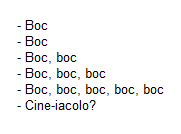 Glumă:- Boc
- Boc
- Boc, boc
- Boc, boc, boc
- Boc, boc, boc, boc, boc
- Cine-iacolo?Răspundeţi.Răspuns: FibonacciAutor:DumitruSorbală, PokerfaceAtenţie, bliţ triplu:
Ce ar fi dacă eroii basmelor, miturilor şi a operelor clasice ar putea scrie SMS-uri? Vă rugăm să numiţi autorii următoarelor mesaje:
1) M-am pornit din Troia. Ambuteiaje. 2) Voi fi tîrziu, nu uita să te rogi.
3) Mamă, a venit cineva la uşă şi zice că e livrarea de produse alimentare. Am comandat ceva?Răspuns: 1) Odiseu; 2) Othello; 3) Iezii sau iedul. Surse:http://www.adme.ru/tvorchestvo-pisateli/esli-by-geroi-knig-mogli-otpravit-sms-434705/
Autorul: Alexandr Soloviov, echipa PokerfaceAtenție, în întrebare este o înlocuire. Pe 29 martie 1966, câinele Pickles a  găsit premiul Oscar, astfel devenind erou în Anglia. Patru luni mai tîrziu, Bobby Moore este cel ce înalță premiul Oscar, aducând Anglia în extaz. Peste un minut, spuneți ce am înlocuit prin premiul Oscar, dacă la 19 decembrie 1983 el a dispare definitiv, la moment rămânând doar o copie?Răspuns:Trofeul Jules Rimet/ Trofeul Campionatului Mondial de Fotbal/ Trofeul Cupei MondialeComentariu: Primul trofeu al Campionatului Mondial de Fotbal numit  în cinstea lui Jules Rimet este furat în 1966, iar câinele Pickles îl găsește. După ce a câștigat al 3-lea Campionat Mondial, Brazilia îl păstrează definitiv, determinând înlocuirea acestuia prin Trofeul FIFA World Cup. În 1983, trofeul Jules Rimet este din nou furat, de astă data, fără a mai fi găsit.Sursa:http://ro.wikipedia.org/wiki/Trofeul_Campionatului_Mondial_de_Fotbal
Autor: Dumitru Sorbală, PokerfaceCărui obicei al romanilor se datorează apariția expresiei „ab ovo", ceea ce semnifică „de la începuturi”. Răspuns. Romanii începeau prânzul cu ouă.Sursa: http://db.chgk.info/tour/burda91.2
Autor: Boris Burda, traducere de Constantin Salagor, Maktub___________________________________________________________________________________Runda 2. După un anumit eveniment, mareşalul francez Ferdinand Foch a spus: „Aceasta nu este pace, ci o împăcare care va dura cel mult 20 de ani”. Peste 20 de ani și 65 de zile profeția lui Ferdinand Foch s-a împlinit. 
Spuneți-ne peste un minut unde a avut loc evenimentul?
Răspuns: VersaillesComentariu:  După 20 de ani de la încheierea tratatului de pace de la Versailles începe cel de-al Doilea Război Mondial. Sursa: http://blog.catherinedelors.com/november-11-marshal-foch-and-the-treaty-of-versailles/
Autor: Lina Acălugăriţei, MaktubImagini: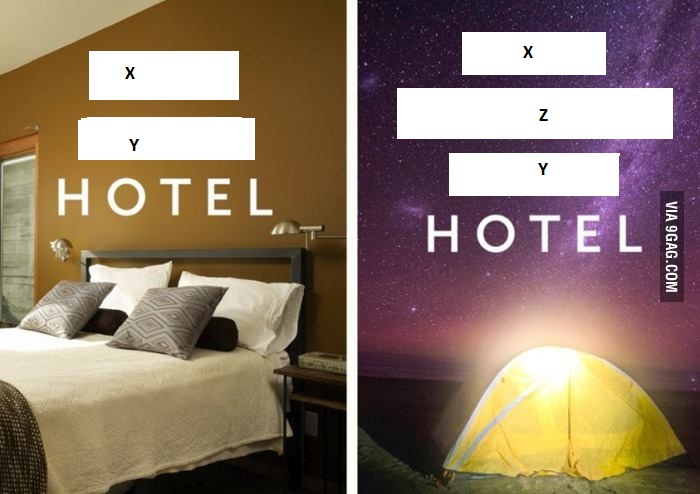 În imaginile pe care le aveţi în faţă, au fost ascunse trei cuvinte. Peste un minut, vă rugăm să ne scrieţi ce am acoperit cu X, Y, Z, dacă conform imaginilor, al doilea hotel este de multiple ori mai bun decât primul. Răspuns: X- Five, Y- Star, Z – Billion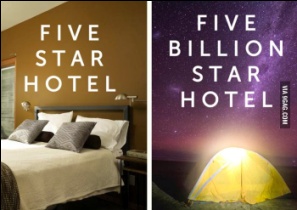 Criteriu de acceptare: 
- se acceptă răspunsul în limba română; 
- pentru Z – se acceptă Milion, Miliard, Trilion.Sursa: 9gag.com
Autor:DumitruSorbală, PokerfaceSonata “Si Bemol Minor” de Fridrick Chopin este compusă din 4 parţi, dar cea mai vestită în lume este partea a treia. În Uniunea Sovietica partea a treia a sonatei lui Chopin era interpretată în Piața Roșie, iar în același timp în casele oamenilor putea fi auzit Tchaikovsky.
Numiţi partea III-a în două cuvinte. Raspuns: Marș Funebru (Похоронный Марш)Comentariu: În URSS în timpul înmormântărilor membrilor principali de partid, televiziunea centrală rula 'Lacul lebedelor' de Tchaikovky, pe cînd la funerariile, care se petreceau in Piața Roșie, era înterpretată parte a treia a Sonatei și bemol minor de F. Chopin, numită Marș Funebru (Похоронный Марш)Autor: Slava ChirițăTermenul de „al patrulea perete” iniţial a fost utilizat în domeniul teatral, iar mai târziu şi în arta cinematografică, benzi desenate şi jocuri video. Acest termen a fost introdus de către filosoful Denis Diderot încă în secolul XIX, odată cu apariţia aşa-numitului „realism teatral”. Ulterior, sensul conceptului de „al patrulea perete” a evoluat până la ideea de limită imaginară între orice operă de artă şi publicul său. Dar ce face actorul actorul de pe scenă atunci când „sparge al patrulea perete”? Răspuns: Vorbeşte cu publicul/se adresează publicului Sursa: http://en.wikipedia.org/wiki/Fourth_wall 
Autor: Oxana Rojcova, echipa Zeii CUC-uluiLa începutul secolului XIX, în timpul războiului împotriva lui Napoleon, în armata rusă deseori se întîmplau cazuri cînd ofițerii erau maltratați și chiar uciși de către ostașii de rând. Aceste întîmplări erau mai frecvente pe timp de seară sau noaptea. Care era cauza lor?Răspuns.Ofițerii ruși deseori discutau între ei în franceză.Comentariu: Ofițerii ruși deseori discutau între ei în franceză, așa cum era primit în rusia la începutul secolului IXI, ostașii simpli credeau că ofițerii sunt spioni ai inamicului.Sursa:http://db.chgk.info/question/mytischi.4/44
Autor: командa города Мытищи, traducere de Constantin Salagor, MaktubUnii tineri de la începutul secolului XX au introdus în vocabularul lor verbul ”a hermoniza”, cu sensul de a spune ceva deștept.
Într-unul din cuvintele din prima frază a fost omisă o literă. Restabiliți cuvântul în întregime.Răspuns: a hermionizaComentariu: de la Hermione, din Harry Potter.Sursă: http://www.adme.ru/svoboda-narodnoe-tvorchestvo/gibkij-i-moguchij-russkij-yazyk-769460
Autor:  Marcel SpătaruImagine: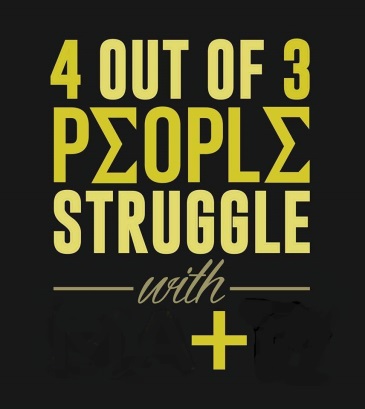 În imagine este scris „ 4 din3 oameni au probleme cu… plus…”. Restabiliţi 3 litere omise din imagine.Răspuns:  MAH, se acceptă MAEComentariu: cuvîntul Math (matematica) în care litera ”t” este înlocuită cu simbolul ”plus”, prin analogie cu cuvîntul PEOPLE din imagine.Autor : Lina Acălugăriţei, MaktubCitat terminologic de Aurel Baranga.”Când inima devinde X şi viaţa Y, nici moartea nu mai e moarte, ci deces.”
Numiți X și Y.Răspuns: X – cord; Y – existențăSurse: http://www.citatepedia.ro/index.php?q=aurel+baranga
Autor: Cătălina Sorbală, PokerfaceExpresia „a vota cu picioarele” provine din timpurile emigrației irlandeze din Marea Britanie din secolul XVII. În parlamentul englez până în zilele de azi se „votează cu picioarele”. Cum anume?Răspuns: Cei care votează „pro” și „contra” iese prin uși diferite.Sursa: http://db.chgk.info/question/burda91.1/18
Autor: Boris Burda, traducere de Constantin Salagor, MaktubConform unei glume din emisiunea TV -  KVN (TVC), această armată arată și mai îngrozitor pe timp de furtună. Care?Răspuns: Scoțiană Comentariu: kiltul este portul tradiţional al scoţienilor care se poartă fără lenjerie. Sursa: http://www.youtube.com/watch?v=HTiaELDTUR0 (minutul 5:05) 
Autor: Alexandru Cojocaru, echipa Zeii CUC-ului___________________________________________________________________________________Runda 3Despre această substanţă inexistentă se menţionează în folclorul popoarelor slave. Conform unei legende, prinţesa, pentru a testa dragostea şi ingeniozitatea unuia din peţitorii săi, l-a trimis în deşert să găsească lichidul fantastic, care, se presupune că ar servi drept elixir al tinereţei şi frumuseţei. În unele opere antice denumirea ei apare in greacă – ”ornithon gala”, şi în limba latină – ”lac gallinaceum”, pentru a desemna o mare raritate. Numiţi prin 3 cuvinte această substanţă, ştiind că majoritatea din noi îi ştie gustul din copilărie.Răspuns: lapte de pasăre Sursa: http://en.wikipedia.org/wiki/Ptasie_mleczko 
Autor: Oxana Rojcova, echipa Zeii CUC-uluiImagine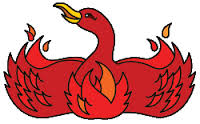 Aveți in față logo-ul companiei Phoenix. În 2003, din motive juridice, compania și-a schimbat denumirea și logo-ul. Logo-ul nou a păstrat doar motivul focului din logo-ul vechi, iar pasărea a fost înlocuită cu un alt animal. Care este denumirea nouă a companiei? Răspuns: Firefox Comentariu: În 2003 a avut loc rebranding-ul companiei Phoenix. A fost aleasă o denumire nouă – Firefox, și s-a schimbat logo-ul. Logo-ul nou ilustrează o vulpe de fox care îmbrățișează globul pământesc. Sursa: http://www.hongkiat.com/blog/logo-evolution/ 
Autor: Mihai Șchendrea, echipa Zeii CUC-ului.În cartea „50 de idei geniale care au schimbat omenirea”, John Farndon spune că aceasta este una din cele mai inutile invenții create vreodată. Dacă Farndon ar fi moldovean, cu siguranță ar include invenția în carte. Însă nu ar spune că este inutilă, menționând totodată alfa, beta și gama. Despre ce invenție este vorba?Răspuns: VinulComentariu: Moldovenii cred cu sfințenie că vinul protejează contra radiației, adică razelor de tip alfa, beta și gama. Sursa: „50 de idei geniale care au schimbat lumea”, de John Farndon, pagina 112. 
Autor: Rita Vasilașcu, MaktubDenumirea LUI provine din limba latină și înseamnă "prin fum". Arta preparării LUI a luat naștere în Mesopotamia Antică și Egipt, fiind rafinat în continuare de romani și perși. Ce este EL?Răspuns: ParfumSurse:http://ro.m.wikipedia.org/wiki/Parfum
Autor: Corina Sorbală, PokerfaceAceastă femeie a trăit mai mult de 3 ani amenințată de pedeapsă cu moartea. În această perioadă ea a născut 3 copii și doar apoi a fost absolvită de pedeapsă. Noi însă o cunoaștem datorită altor fapte.
Numiți-o.Răspuns: Șeherezada.Sursa:http://db.chgk.info/question/burda91.2/5
Autor: Boris Burda, traducere de Constantin Salagor, MaktubLa sfârșitul anilor 50 ai secolului trecut, a crescut vertiginos popularitatea coafurii Pompadour. Numiți „regele” ce purta această coafură?Răspuns: Elvis PresleyComentariu: Regele rock-n-rollului. Sursa: http://en.wikipedia.org/wiki/Pompadour_(hairstyle)
Autor: Echipa MaktubImagine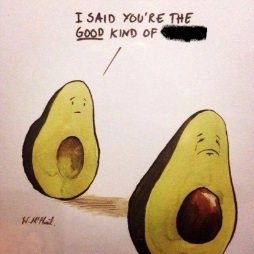 Ştiind proprietăţile acestui fruct, restabiliţi cuvântul omis: Am zis că eşti ….(cuvânt omis) în sens bun. Răspuns: gras 

Autor: Octavian Plopa, Maktub.Albert Einstein a reușit să-i demonstreze lui Max Plank, faptul că quanții, inventați de cel din urmă, există. Matematicianului Lorenz i-a demonstrat, că transformările lui au sens din punct de vedere al fizicii. Tuturor le-a demonstrat că totul este relativ. Președintelui Roosevelt i-a demonstrat că trebuie de creat o bombă atomică și doar președintelui Truman nu i-a putut demonstra ceva. Ce anume?Răspuns. Că nu trebuie să o folosească.Sursa: http://db.chgk.info/question/asker95/8
Autor: РовшанАскеров, traducere de Constantin Salagor, MaktubÎn febra luptei pentru întâietatea atomică între URSS și SUA atmosfera era foarte tensionată. Războiul rece putea trece lejer în unul fierbinte. Dar ce produs accesibil tuturor acum nu putea fi găsit în vânzare în URSS între anii 1945-1949?Răspuns: termometru cu mercur, se acceptă termometruComentariu: Mercurul este un element cheie în construcția bombei atomice. De obicei, el se folosește la detonarea ei. Din cauza că URSS era axată pe contrucția acestei bombe, tot mercurul era folosit pentru planul atomic al URSS. Cuvântul fabram dar şi cuvintele Război rece/ fierbinte au fost niște indicii.Sursă:  Filmul “Атомная драма Владимира Барковского”, min. 38:40      http://www.youtube.com/watch?v=z9YowLGRH_4 ; http://en.wikipedia.org/wiki/Red_mercury
Autor: Dumitru Sorbală, PokerfaceConform unei versiuni, ACESTA, deși urmărea inițial pedepsirea unei clase sociale, în realitate i-a pedepsit tocmai pe cei care L-au votat. În 1874, EL a devenit permanent în Anglia, iar în Statele Unite în 1913, o dată cu adoptarea celui de-al 16 Amendament al Constituției. Ce este EL, dacă astăzi există aproape în toate țările?Răspuns: Impozitul pe venitComentriu: Tatăl bogat a lui Robert Kiyosaki le povestea că ideea impozitelor a devenit populară şi acceptată de majoritate atunci când celor săraci şi celor din clasa de mijloc li s-a spus că impozitele au fost create pentru a-i pedepsi pe cei bogaţi. Aşa au votat masele această normă, care a devenit legală din punct de vedere constituţional. Deşi ea urmărea iniţial pedepsirea celor bogaţi, în realitate i-a pedepsit tocmai pe cei care au votat-o, respectiv pe cei săraci şi pe cei din clasa mijlocie.Sursa:Robert Kiyosaki, ”Tată bogat, tată sărac”
Autor: Corina Sorbală, Pokerface___________________________________________________________________________________Runda 4Locuitorii povestesc că primele camere de supraveghere video a locurilor publice în Barcelona au fost instalate în piața ce îi poartă numele. Numiți-l. Răspuns: George Orwell.Comentariu: Autorul romanului 1984 a trăit în Barcelona și a luptat de partea ei în războiul civil din Spania. Sursa: http://www.theguardian.com/books/booksblog/2008/jun/16/bigbrotheriswatchingyouge
Autor: Rita Vasilașcu, MaktubImagine: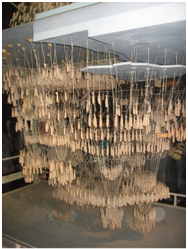 Această instalație poate fi văzută în subsolul unui edificiu celebru. Instalația a fost creată pentru ca liniile să reiasă din legile naturii.
Nu vă întrebăm când a fost construit edificiul, dar în ce oraș se află?Răspuns: BarcelonaComentariu: Este Sagrada Familia, dacă întoarceți foaia invers, puteți recunoaște această clădire celebră. Construcția ei a început în 1893 și se va termina abia în 2020. 
Gaudi, arhitectul care a elaborat designul clădirii, a fost adeptul ideii că arhitectura trebuie să fie cât mai aproape de natură. Forma arcelor în cazul Sagradei a fost stabilită folosind forța de gravitație. Sursa: https://en.wikipedia.org/wiki/Antoni_Gaud%C3%AD#Style
Autor: Rita Vasilașcu, MaktubDin timpuri străvechi, se discută asupra locului unde trebuie amplasată EA, pentru a obţine un  efect maxim. Pe un site dedicat feng-shui-ului, nu se recomandă ca EA să fie amplasată lîngă o uşă de metal. Numiţi autorul unei opere româneşti din anul 1951 în al cărei titlu se întîlneşte EA.Răspuns: Mihail SadoveanuComentariu: EA este potcoavă. Sadoveanu a scris romanul istoric „Nicoară Potcoavă”.Surse:http://develop4you.ru/talisman-podkova-na-schaste/http://www.azcentral.com/arizonarepublic/news/articles/2010/09/24/20100924clay0924.htmlhttp://veterivoda.ru/podkova/http://ro.wikipedia.org/wiki/Nicoar%C4%83_Potcoav%C4%83_%28roman%29Autorul: Alexandr Soloviov, echipa PokerfaceÎn Japonia, aproximativ 90% din telefoanele mobile sunt rezistente la apă și cam o treime din defecțiunile raportate de către clienți sunt în urma contactului cu apa. Vă rugăm să numiți motivul care stă la baza acestor statistici, printr-un singur cuvânt, știind că antonimul acestuia se sărbătorește în Republica Moldova, Ukraina şi SUA dar nu se sărbătoreşte în Franţa, sau Marea Britanie. Răspuns: Dependența Comentariu: Din cauza dependenței de telefon, adolescenții din Japonia intră cu ele în duș sau în piscine. Independența Republicii Moldova se sărbătorește pe 27 august. Sursa: http://www.bubblews.com/news/8008437-90-of-mobile-phones-in-japan-are-waterproof  
Autor: Ion Verdeș, echipa Zeii CUC-ului Ambrose Bierce definește acest substantiv ca „o invenție a diavolului, care anulează unele dintre avantajele de a ține la distanță o persoană dezgreabilă”. Despre ce invențiepatentată în 1876 este vorba?Răspuns: TelefonulSursa: „50 de idei geniale care au schimbat lumea”, de John Farndon, pagina 218. http://en.wikipedia.org/wiki/Telephone
Autor: Rita Vasilașcu, MaktubImagine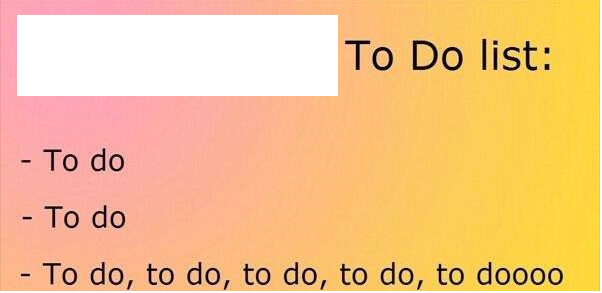 Peste un minut, vă rugăm să ne spuneți în agenda zilnică a cărui personaj se regăsește textul din imagine. Răspuns: Pantera Roz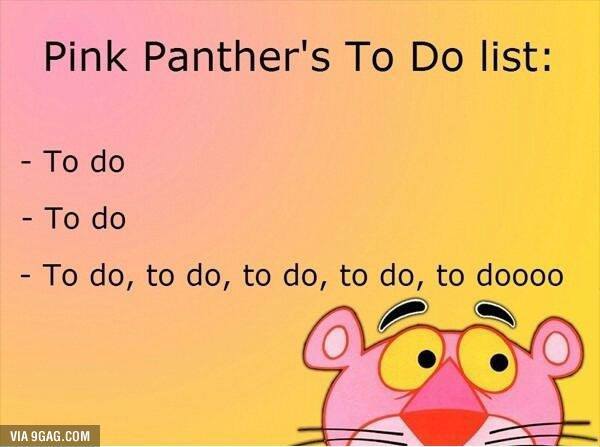 Autor: Victor Manolache, PokerfaceSe spune, că apariţia LOR în Palatul de Iarnă din Sankt Petersburg, încă în sec. XVIII, se datorează împărătesei Elisabeta. Ulterior, Ecaterina II le-a oferit statutul de „paznici ai galeriilor”. Deşi sunt specialişti de înaltă calificare, în muzeul Ermitaj din Sankt Petersburg aceştia activează în mod neoficial. Pe parcursul timpului destinaţia lor a rămas neschimbată și în zilele noastre ei îndeplinesc aceleaşi funcţii ca şi 3 secole în urmă. Dacă v-aţi dat seama cine sunt Ei, răspundeţi, care este activitatea lor de bază. Răspuns: Prind şoareci Comentariu: Este vorba de motanii/pisicile din Ermitaj. Autor: Oxana Rojcova, echipa Zeii CUC-ului 
Sursa: http://www.nat-geo.ru/article/1086-ermitazhnyie-kotyi/“Aventurile X-ului” este un roman al unui autor român apărut în anul 1934. Originile unui alt  X se trag, conform diferitor surse, din India, Persia, China. Forma în care acesta era cunoscut în sec. al VI-lea se traduce ca “patru divizii”. Numiți-l pe X.Răspuns: șahComentariu: “Aventurile șahului” este un roman de Mihail Sadoveanu apărut în anul 1934. În sec. al VI-lea, șahul era cunoscut ca chaturaṅga, ceea ce se traduce ca “patru divizii”, care au evoluat in pion, cal, turn și nebun.Surse:http://ro.wikipedia.org/wiki/Istoria_%C8%99ahuluihttp://ro.wikipedia.org/wiki/Mihail_SadoveanuAutor: Cătălina Sorbală, PokerfaceAlfa este singurul aliment care conține toate substanțele necesare pentru a întreține viața, inclusiv enzime, vitamine, minerale și apă. Mai mult decât atât, alfa este singurul aliment care nu se alterează. Nu vă cerem să ne spuneți ce este alfa, numiți perioada de timp care este cel mai des asociată cu alfa. Răspuns: Luna Comentariu: Alfa este mierea. Cea mai des asociata cu mierea dintre toate perioadele de timp este luna: Luna de miere. Sursa: http://stiati-ca.haios.ro/listeaza_poza.php?lang=ro&id_joke=2019&s=stiati; http://www.benefits-of-honey.com/honey-bee-facts.html  
Autor: Ion Verdeș, echipa Zeii CUC-ului.Ordinea planetelor în sistemul solar este cunoscută oricarui școlar, totuși Ptolemeu, avea propria viziune asupra structurii sistemului solar. Dar ce conform lui Ptolomeu s-ar afla între planetele Venus si Marte?Raspuns: SoareleComentariu: Prezentarea universului după concepţia lui Ptolemeu: https://dl.dropboxusercontent.com/u/3159994/cuc_photos/480px-Ptolemaic_system_2_%28PSF%29.pngAutor: Sava Virtosu